Установлены ежемесячные денежные выплаты академикам и членам-корреспондентам национальных академий наук Украины в новых субъектах РФ Ежемесячная выплата составит: академику национальной академии наук Украины - 80 тыс. рублей; члену-корреспонденту национальной академии наук Украины - 40 тыс. рублей. Обеспечивать осуществление указанных выплат будет Российская академия наук на основании письменного заявления лица, признанного гражданином РФ, или гражданина РФ с приложением к такому заявлению копий документов, подтверждающих членство в национальных академиях наук Украины по состоянию на 24 февраля 2022 г. 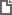 Постановление Правительства РФ от 08.04.2023 N 564
"Об установлении ежемесячной денежной выплаты лицам, указанным в части 1 статьи 9 Федерального закона "Об особенностях правового регулирования отношений в сферах образования и науки в связи с принятием в Российскую Федерацию Донецкой Народной Республики, Луганской Народной Республики, Запорожской области, Херсонской области и образованием в составе Российской Федерации новых субъектов - Донецкой Народной Республики, Луганской Народной Республики, Запорожской области, Херсонской области и о внесении изменений в отдельные законодательные акты Российской Федерации" и о внесении изменений в Правила предоставления субсидий из федерального бюджета федеральному государственному бюджетному учреждению "Российская академия наук" в соответствии с абзацем вторым пункта 1 статьи 78.1 Бюджетного кодекса Российской Федерации" 